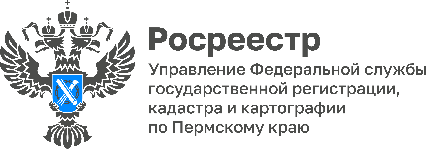 Новые правила господдержки аграриевС 1 января 2025 года государственная поддержка сельхозтоваропроизводителей в рамках Государственной программы развития сельского хозяйства и регулирования рынков сельскохозяйственной продукции, сырья и продовольствия будет производиться исключительно при условии документального подтверждения наличия у получателей средств прав пользования земельными участками, на которых осуществляется или планируется осуществлять сельскохозяйственное производство. В целях своевременности получения мер государственной поддержки, до 1 января 2025 СХТП необходимо оформить права на земельные участки, используемые в целях ведения сельскохозяйственного производства.Для получения консультаций по вопросам оформления прав на обрабатываемые земли, СХТП может обратиться в отделы управления имущественных и земельных отношений или управления перспективного развития территории соответствующего муниципального образования.
#Росреестр_ПермскийкрайОб Управлении Росреестра по Пермскому краюУправление Федеральной службы государственной регистрации, кадастра и картографии (Росреестр) по Пермскому краю осуществляет функции по государственному кадастровому учету и государственной регистрации прав на недвижимое имущество и сделок с ним, государственного мониторинга земель, государственному надзору в области геодезии, картографии и земельному надзору, надзору за деятельностью саморегулируемых организаций кадастровых инженеров и арбитражных управляющих. Руководитель Управления Росреестра по Пермскому краю – Лариса Аржевитина.Контакты для СМИПресс-служба Управления Федеральной службы 
государственной регистрации, кадастра и картографии (Росреестр) по Пермскому краю+7 (342) 205-95-58 (доб. 3214, 3216, 3219)614990, г. Пермь, ул. Ленина, д. 66/2press@r59.rosreestr.ruhttp://rosreestr.gov.ru/ 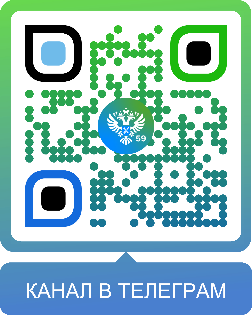 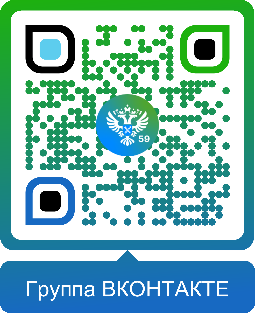 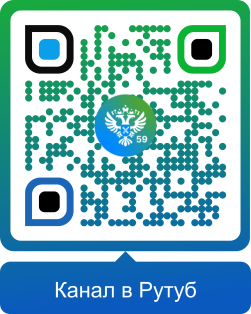 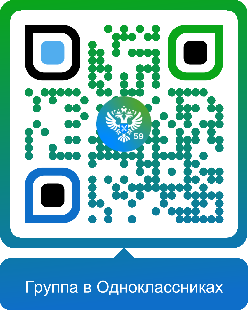 ВКонтакте:https://vk.com/rosreestr_59Телеграм:https://t.me/rosreestr_59Одноклассники:https://ok.ru/rosreestr59Рутуб:https://rutube.ru/channel/30420290